Remote Learning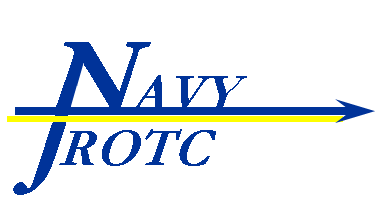 NAVAL SCIENCE COURSE I, II, III, & IV SYLLABUS Eagle’s Landing High SchoolDepartment Philosophy: To introduce students to the precepts of citizenship, the elements of leadership, and the value of attaining life’s goals.Course Description: The course is designed to engender a sound appreciation for the heritage and traditions of America with recognition of events that are historically significant to American’s future.  Course Prerequisites: GPA 2.0 and above; CONFORM TO UNIFORM GROOMING STANDARDS. GPS Standards: 28.02100 Naval Science I Cadet Field Manual 28.02200 Naval Science I Introduction to NJROTC 28.02300 Naval Science II Maritime History 28.02400 Naval Science II Nautical Science 28.02500 Naval Science III Naval Knowledge 28.02600 Naval Science III Naval Orientation and Skills 28.02700.Grading Scale* (Grades are FINAL in December)Practice Work 40%				Assessment Task-40%Test/Practice Work				Professional Advancement RequirementsPhysical Training	 			Project (AMI, Empty Stocking Drive, etc)Uniform Inspection			 Semester Summative Assessment Task – 20%Remote Class Room: - cadets are required to log in at the beginning of the assigned block:	Block 1: 0810 – 0940	Block 2: 0945 – 1115	Block 3: 1210 – 1340Session will be divided into 3-30-minute increments (Introduction, Classwork, Closing). Cadets are required to be on computer with video on so instructor can see you during introduction and closing. Microphones will all be muted unless you have been acknowledged to speak by Platoon Commander (PC) or Instructor only.Personal Advancements Requirements (PARs) – Each cadet is required to complete and promote TWICE via PARs each school year. The passing score for promotion purposes is an 80 minimum.  Passing the test alone does not ensure promotion; there are other hands-on milestones and community service hours that must be met for successful promotion.  Because this is a highly interactive and student led course, promotions are very important to continuing in NJROTC during your high school career.  If a student is not taking the necessary steps for promotion, they will be removed from the course.  Successful minimum guidelines are as follow:End of the 1st year – The student should be promoted to Seaman/E-3End of the 2nd year – The student should be promoted to Petty Officer Second Class/E-5End of the 3rd year – The student should be promoted to Chief Petty Officer/E-7Required Materials:  NJROTC uniforms (provided), plain white crew neck t-shirt, black non-athletic socks (void of any logo), black kiwi shoe polish, (paste type in a can, not the liquid bottle polish) mother’s mag and wheel polish (males only), physical training uniform, plain white athletic socks, running shoes. (Unit has sets of white t-shirts, polish (toothbrush to clean stitching around the sole), black socks and mother’s polish for sale- $10 for females and $12 for males).Due to the athletic requirements, students will need a Sports Physical (Due 30 days after returning to in-person).  This also required for students to be able to earn their Physical Fitness Ribbon.Classroom Expectations: Attendance: Is required to be marked present. If you do not log in for the introduction and closing you will be marked absent. Parents will need to send a note or email to instructor with an explanation for your absence. Participation: work will be given to complete during the class worktime. Grades will be given to assignments given to be completed as classwork or homework. JROTC Daily Dress Codes: Attire on the camera MUST meet school dress code for shirts and head gear. Examples of unauthorized items while on the computer for JROTC:Males cannot wear earrings Males cannot have braids or dreadlocksNo noise ringsChewing gum/eatingNo profanity/cursing/gang signsNo talking unless recognized to speak (use the chat box as first choice)             BASIC RULES OF CONDUCT: (An exhaustive list can be found in the student handbook).Be logged on BEFORE class starts.Be prepared and participate in discussions.Turn in all assignments on or before the due date.No eating, chewing gum, or grooming in class.Speak only when called upon or given permission.Stay awake and alert in classGet permission before turning screen off (via chat box)Electronics are not allowed to be seen within the NJROTC spaces..            VIOLATIONS OF BASIC RULES OF CONDUCT WILL RESULT IN:Oral reprimandsStrengthening exercise (pushups)Written reprimand (NJROTC Counseling Form)Contact ParentStudent Discipline Referral Form to AdministratorENRICHMENT LEARNING EXPERIENCE:  Films, slides, field trips, guest speakers, military drill, physical exercise, and library use.  Additionally, parents are highly encouraged to join our email group where we request support the unit as a chaperone or event coordinators.**** NJROTC ACTIVITY FEE:  ****NEW CADETS:	The NJROTC activity fee is $60.00.  If the fee is not paid by September 6th, the fee goes up to $70.00.  The increase in cost is due to the extra administrative burden that unpaid fees cost the NJROTC unit.RETURNING CADETS: 	The NJROTC activity fee is $30.00.  If the fee is not paid by September 6th, the fee goes up to $40.00. Returning cadets should still have their gear (Unit Shirt, PT Shirt & Shorts) from the prior year; if they need a replacement item, it is $10 for each item.Activity Fees cover:NJROTC Unit T-ShirtUnit PT SetNametag – new cadets onlyDry Cleaning Fee for end of year cleaning (to complete end of year inventory timely)$10 Activity FeeEagle’s Landing High School Electronic DevicesThe purpose of the new electronic device policy is to make sure that there is no distraction to the learning environment and that every student can be completely focused on academic achievement.If a student is in possession of any electronic devices (smartphone, tablet, etc.), then those devices must be placed in an assigned pocket of a classroom phone caddy during every class period including instructional focus.   If you have more than one device, (ex: multiple smartphones, and/or tablets), then both items must be placed in the assigned pocket.  Students will be allowed to use their devices in the morning in the commons area before first period, between class changes, and during lunches (as long as they are not speaking on the phone or playing music that others can hear).Please note that failure to comply with this expectation will result in a discipline referral and appropriate consequences will be given.  Also, ELHS  is not responsible for lost or stolen electronic devices. Students are encouraged to leave “non-instructional” personal items at home. The school-issued Chromebooks are the only electronic devices that are needed in the instructional setting.Unit Website: www.elhsnjrotc.orgCalendar and POW shows upcoming events and weekly assignments due datesRemember Grades are FINAL IN DECEMBER AND MAYNAVAL SCIENCE COURSE I, II, III, IV SYLLABUSEagle’s Landing High School2020-2021 SYPrint Student’s Name: __________________________________________	Date: ______________Student Signature:   ________________________________ Cell Phone _________________________   Print Parent/Guardian Name: ___________________________________________________________Parent/Guardian Signature: _____________________________________	Date: ______________Parent Cell Phone __________________________ Home Phone___________________________Alternate #____________________________Parent’s Email:  ____________________________________________________________________PLEASE contact NJROTC 770-914-9690 with any CONCERNS or number changes.Visit Infinite Campus to keep up with grades.Remember Grades are FINAL IN DECEMBER AND MAYTeacher(s): LCDR Middleton (SNSI)Chief Kelly (NSI) Gunnery Sergeant Engram (NSI)Room Number: 417 NJROTC Website: www.elhsnjrotc.orgPhone Number: 770-914-9690Semester: School Year 2020-2021 Textbook: Cadet Field Manual, Naval Science I, II & III textbooks.Email: mark.middleton@henry.k12.ga.uskarren.kelly@henry.k12.ga.usdirk.engram@henry.k12.ga.us Tutorial Days: Friday        